                 JEDILNIK ŠOLA      18. – 22. marec  2024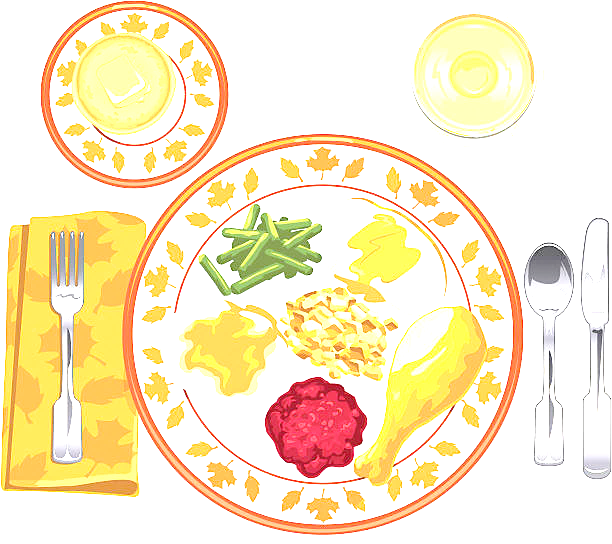 PONEDELJEK                                                         TOREK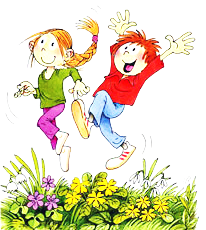 SREDA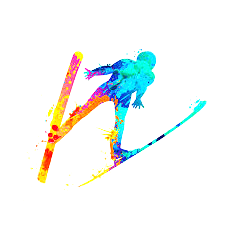 ČETRTEKPETEK                                                                                               DOBER TEK!                                                                                                                                              ALERGENIMalica:ČOKOLADNE KROGLICE, MLEKO, BANANEGLUTEN, MLEKOKosilo:GOVEJA JUHA Z ZAKUHO, BIO MESO IZ JUHE, PRAŽEN KROMPIR, BABY KORENČEK NA MASLU, SOKZELENA, GLUTEN, JAJCA, MLEKOMalica:RŽEN KRUH, MASLO, MED, BELA KAVAGLUTEN, MLEKOZdrava šola:HRUŠKEKosilo:PREŽGANKA, PIŠČANČJA KRAČA, RIZI BIZI, STROČJI FIŽOL V SOLATI, SOK GLUTENMalica:BELA ŽEMLJA, PREŠANA ŠUNKA, LIST ZELENE SOLATE, ZELIŠČNI ČAJ, JABOLKAGLUTENKosilo:ZELENJAVNA KREMNA JUHA S KRUHOVIMI KOCKAMI, SLIVOVI CMOKI, KOMPOTGLUTEN, JAJCA, MLEKOMalica:BIO POLNOZRNATI ŽEPEK S SIROM IN SEMENI, KAKAVGLUTEN, MLEKOZdrava šola:GROZDJEKosilo:TELEČJI FRIKASE, KUS KUS, ZELENA SOLATA, ČOKOLADNI PUDING, VODAGLUTEN, MLEKOMalica:ČRN KRUH, JAJČNI NAMAZ, ŠIPKOV ČAJ, MEŠANO SADJEGLUTEN, MLEKO, JAJCAKosilo:POROVA JUHA, ŠPAGETI V TUNINI OMAKI, MOTOVILEC S KORUZO, SOKGLUTEN, JAJCA, MLEKO, RIBE